107年度經濟部工業局產業用水效能提升計畫「節水推動成果發表會」報名表時間：107年11月13日(二)上午9時00分至12時00分地點：集思台大會議中心蘇格拉底廳      (台北市大安區羅斯福路四段85號B1)公司名稱姓    名職 稱電    話傳 真E-mail餐 點□葷食   □素食是否需要研習時數□需要公務人員研習時數、□需要一般民眾研習時數證明、□皆不需要身份證字號(需要公務人員研習時數者，請填寫本欄位)姓    名職 稱電    話傳 真E-mail餐 點□葷食   □素食是否需要研習時數□需要公務人員研習時數、□需要一般民眾研習時數證明、□皆不需要身份證字號(需要公務人員研習時數者，請填寫本欄位)姓    名職 稱電    話傳 真E-mail餐 點□葷食   □素食是否需要研習時數□需要公務人員研習時數、□需要一般民眾研習時數證明、□皆不需要身份證字號(需要公務人員研習時數者，請填寫本欄位)※備註：發表會全程免費參與，請以傳真、電子郵件或網路方式報名。請參加人員填寫完整報名資料，以利報名作業，謝謝。報名表若不敷使用請自行影印。聯絡人：蔡家茗 小姐
聯絡電話：(03) 591-0008分機29
傳真電話：(03) 583-0231
電子郵件： ivy@edf.org.tw
網路報名：https://goo.gl/forms/EBYUUdtr0m7pElOu1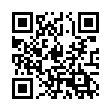 ※備註：發表會全程免費參與，請以傳真、電子郵件或網路方式報名。請參加人員填寫完整報名資料，以利報名作業，謝謝。報名表若不敷使用請自行影印。聯絡人：蔡家茗 小姐
聯絡電話：(03) 591-0008分機29
傳真電話：(03) 583-0231
電子郵件： ivy@edf.org.tw
網路報名：https://goo.gl/forms/EBYUUdtr0m7pElOu1※備註：發表會全程免費參與，請以傳真、電子郵件或網路方式報名。請參加人員填寫完整報名資料，以利報名作業，謝謝。報名表若不敷使用請自行影印。聯絡人：蔡家茗 小姐
聯絡電話：(03) 591-0008分機29
傳真電話：(03) 583-0231
電子郵件： ivy@edf.org.tw
網路報名：https://goo.gl/forms/EBYUUdtr0m7pElOu1※備註：發表會全程免費參與，請以傳真、電子郵件或網路方式報名。請參加人員填寫完整報名資料，以利報名作業，謝謝。報名表若不敷使用請自行影印。聯絡人：蔡家茗 小姐
聯絡電話：(03) 591-0008分機29
傳真電話：(03) 583-0231
電子郵件： ivy@edf.org.tw
網路報名：https://goo.gl/forms/EBYUUdtr0m7pElOu1